	               Ш У Ö М	               П О С Т А Н О В Л Е Н И Еот   «18»  февраля   2020 года                                                              № 25гп. Усогорск, Удорского районаРеспублика КомиОб утверждении Порядка осуществления  муниципального земельного контроля на территории муниципального образования городского поселения «Усогорск»Руководствуясь статьей 72 Земельного кодекса Российской Федерации, Федеральным законом от 26.12.2008 № 294-ФЗ «О защите прав юридических лиц и индивидуальных предпринимателей при осуществлении государственного контроля (надзора) и муниципального контроля», Федеральным законом от 06.10.2003 № 131-ФЗ «Об общих принципах организации местного самоуправления в Российской Федерации», постановлением Правительства Республики Коми от 27.04.2015 № 182 «Об утверждении Порядка осуществления муниципального земельного контроля на территории Республики Коми», Устава муниципального образования городского поселения  «Усогорск»,ПОСТАНОВЛЯЮ:1. Утвердить Порядок осуществления муниципального земельного контроля на территории муниципального образования городского поселения «Усогорск» согласно приложению к настоящему постановлению.2. Признать утратившим силу постановления администрации муниципального образования городского поселения «Усогорск»:- от 02.04.2012 года №15 «Об утверждении Порядка осуществления муниципального контроля за использованием земель городского поселения «Усогорск»;- от 23.01.2019 года №8 «О внесении изменений в постановление администрации МО ГП «Усогорск» от 02.04.2012 №15 «Об утверждении Порядка осуществления муниципального контроля за использованием земель городского поселения «Усогорск».3. Настоящее постановление вступает в силу с момента его обнародования и подлежит размещению на официальном сайте администрации муниципального образования городского поселения «Усогорск» в сети Интернет по адресу:  http://usogorsk-adm.ru/.4. Контроль за исполнением настоящего постановления оставляю за собой.И.о.руководителя администрации МО ГП «Усогорск»                                                                                               Н.А.Савельева УтвержденПостановлениемадминистрации муниципального образованиягородского поселения «Усогорск»                от    «18» февраля  2020 г. N 25ПОРЯДОКОСУЩЕСТВЛЕНИЯ МУНИЦИПАЛЬНОГО ЗЕМЕЛЬНОГО КОНТРОЛЯНА ТЕРРИТОРИИ МУНИЦИПАЛЬНОГО ОБРАЗОВАНИЯГОРОДСКОГО ПОСЕЛЕНИЯ «УСОГОРСК»1. Настоящий Порядок осуществления муниципального земельного контроля на территории муниципального образования городского поселения «Усогорск» (далее - Порядок) определяет порядок деятельности администрации муниципального образования городского поселения «Усогорск» (далее - орган муниципального контроля) по осуществлению муниципального земельного контроля.Под муниципальным земельным контролем понимается деятельность органа муниципального контроля по контролю за соблюдением юридическими лицами, индивидуальными предпринимателями, физическими лицами в отношении объектов земельных отношений требований законодательства Российской Федерации, законодательства Республики Коми, за нарушение которых законодательством Российской Федерации, законодательством Республики Коми предусмотрена административная и иная ответственность (далее - требования законодательства).2. Муниципальный земельный контроль осуществляется администрацией муниципального образования городского поселения «Усогорск» в лице муниципального служащего администрации муниципального образования городского  поселения «Усогорск», осуществляющего муниципальный земельный контроль (далее - должностное лицо).Должностное лицо осуществляет муниципальный земельный контроль в пределах компетенции, установленной Земельным кодексом Российской Федерации, Федеральным законом от 26.12.2008 N 294-ФЗ "О защите прав юридических лиц и индивидуальных предпринимателей при осуществлении государственного контроля (надзора) и муниципального контроля" (далее - Федеральный закон N 294-ФЗ), Федеральным законом от 06.10.2003 N 131-ФЗ "Об общих принципах организации местного самоуправления в Российской Федерации" (далее - Федеральный закон N 131-ФЗ).3. Предметом муниципального земельного контроля является соблюдение в отношении объектов земельных отношений, расположенных в границах городского поселения «Усогорск», юридическими лицами, индивидуальными предпринимателями, физическими лицами требований законодательства.4. В рамках муниципального земельного контроля осуществляются:1) организация и проведение проверок соблюдения юридическими лицами, их руководителями и иными должностными лицами, индивидуальными предпринимателями и физическими лицами требований законодательства;2) систематическое наблюдение за исполнением требований земельного законодательства, проведение анализа и прогнозирование состояния исполнения требований земельного законодательства при осуществлении юридическими лицами, индивидуальными предпринимателями и физическими лицами своей деятельности;3) принятие предусмотренных законодательством Российской Федерации мер по пресечению и (или) устранению последствий выявленных нарушений;5. Муниципальный земельный контроль осуществляется в форме плановых и внеплановых проверок.Плановые проверки проводятся в соответствии с ежегодными планами проведения проверок, утверждаемыми ежегодно органом муниципального контроля и согласованными с органами прокуратуры, а также с территориальными органами федеральных органов исполнительной власти, осуществляющих государственный земельный надзор (далее - территориальные органы федеральных органов государственного земельного надзора) в порядке, установленном законодательством Российской Федерации.Ежегодные планы проведения плановых проверок разрабатываются в соответствии с Правилами подготовки органами государственного контроля (надзора) и органами муниципального контроля ежегодных планов проведения плановых проверок юридических лиц и индивидуальных предпринимателей, утвержденными постановлением Правительства Российской Федерации от 30.06.2010 N 489 "Об утверждении Правил подготовки органами государственного контроля (надзора) и органами муниципального контроля ежегодных планов проведения плановых проверок юридических лиц и индивидуальных предпринимателей".Плановые проверки проводятся не чаще чем один раз в три года.6. Внеплановые проверки проводятся в случаях, порядке и по основаниям, установленным Земельным кодексом Российской Федерации, Федеральным законом N 294-ФЗ.Проверки проводятся на основании распоряжения органа муниципального контроля.7. В ходе проверки должностным лицом проводятся мероприятия по обследованию объектов земельных отношений на территории муниципального образования городского поселения «Усогорск», а также по проверке соблюдения требований законодательства юридическими лицами, индивидуальными предпринимателями и физическими лицами.8. Результаты проверки оформляются должностным лицом непосредственно после ее завершения актом проверки в двух экземплярах, к которому прилагаются объяснения работников юридических лиц, индивидуальных предпринимателей, физических лиц, на которых возлагается ответственность за нарушение требований законодательства, и иные связанные с результатами проверки документы или их копии.В случае, если для проведения внеплановой выездной проверки требовалось согласование ее проведения с органом прокуратуры, копия акта проверки с приложением направляется органом муниципального контроля в орган прокуратуры, которым принято решение о согласовании проведения проверки, в течение пяти рабочих дней со дня составления акта проверки.Один экземпляр акта проверки с приложением непосредственно после завершения проверки вручается уполномоченным представителям юридических лиц, индивидуальным предпринимателям, физическим лицам или их уполномоченными представителями под расписку об ознакомлении либо об отказе в ознакомлении.В случае отсутствия уполномоченных представителей юридических лиц, индивидуальных предпринимателей и физических лиц или их уполномоченных представителей, а также в случае их отказа дать расписку об ознакомлении либо об отказе в ознакомлении с актом проверки акт проверки непосредственно после завершения проверки направляется заказным почтовым отправлением с уведомлением о вручении, которое приобщается к экземпляру акта проверки, хранящемуся в деле органа муниципального контроля.9. В случае выявления в ходе проведения проверки в рамках осуществления муниципального земельного контроля нарушения требований земельного законодательства, за которое законодательством Российской Федерации предусмотрена административная и иная ответственность, в акте проверки должностным лицом указывается информация о наличии признаков выявленного нарушения.Должностное лицо в течение трех рабочих дней со дня оформления акта проверки направляет копию указанного акта с приложением в Управление Федеральной службы государственной регистрации кадастра и картографии по Республике Коми (Управление Росреестра по Республике Коми).10. В случае выявления в ходе проведения проверки в рамках осуществления муниципального земельного контроля нарушения требований земельного законодательства, за которое законодательством Республики Коми предусмотрена административная ответственность, привлечение к ответственности за выявленное нарушение осуществляется в соответствии с законодательством Республики Коми.11. По результатам проверки должностное лицо принимает меры, предусмотренные законодательством Российской Федерации и законодательством Республики Коми.12. Сроки и последовательность административных процедур и административных действий органа муниципального контроля устанавливаются административным регламентом осуществления муниципального земельного контроля, разрабатываемым и утверждаемым в порядке, установленном постановлением Правительства Республики Коми.13. Решение и действия (бездействие) органа муниципального контроля, должностного лица по результатам осуществления муниципального земельного контроля может быть обжаловано в соответствии с законодательством Российской Федерации.«Усогорск» каровмöдчöминлöнмуниципальнöй юкöнсаадминистрациявеськöдлысь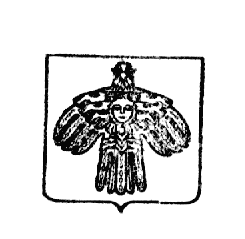 Руководительадминистрациимуниципальногообразованиягородского поселения«Усогорск»